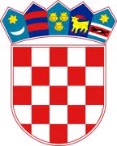 REPUBLIKA HRVATSKASISAČKO-MOSLAVAČKA ŽUPANIJAOPĆINA LIPOVLJANIOPĆINSKO VIJEĆEKLASA: 029-01/22-01/01URBROJ: 2176-13-01-22-01Lipovljani,  04. listopada 2022. godineNa temelju članka 14. Zakona o ublažavanju i uklanjanju posljedica prirodnih nepogoda („Narodne novine“, broj: 16/19) i članka 37. Statuta Općine Lipovljani („Službeni vjesnik“, broj: 14/21), Općinsko vijeće Općine Lipovljani, na 11. sjednici, održanoj 04. listopada 2022., donijelo je ODLUKUo izmjeni Odluke o imenovanju Povjerenstva za procjenu šteta od prirodnih nepogodaČlanak 1.U članku 1. Odluke o imenovanju Povjerenstva za procjenu šteta od prirodnih nepogoda („Službeni vjesnik“, broj: 36/21) riječi „2. Igor Hadžinski za člana“  zamjenjuju se riječima „2. Goran Milinović za člana“.Članak 2.Ova Odluka stupa na snagu osmi dan od dana objave u „Službenom vjesniku“.                                                                                                  Predsjednik Općinskog vijeća                                                                                                  Tomislav Lukšić, dipl.ing.šum.